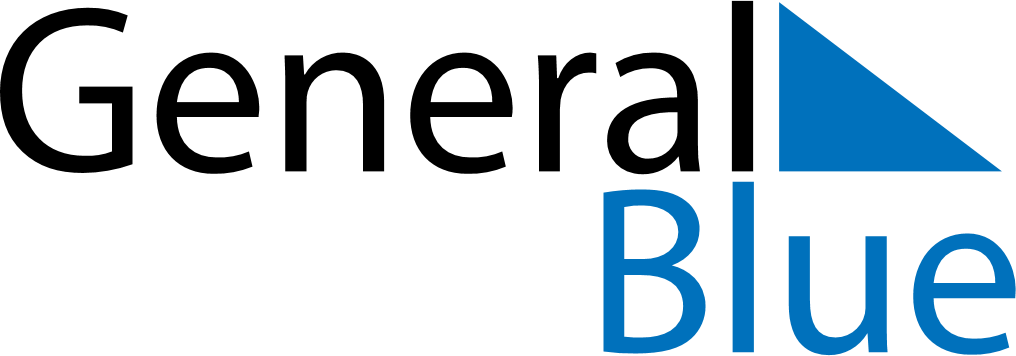 June 2024June 2024June 2024June 2024BahamasBahamasBahamasSundayMondayTuesdayWednesdayThursdayFridayFridaySaturday123456778Randol Fawkes Labour DayRandol Fawkes Labour Day9101112131414151617181920212122232425262728282930